ПОЯСНИТЕЛЬНАЯ ЗАПИСКА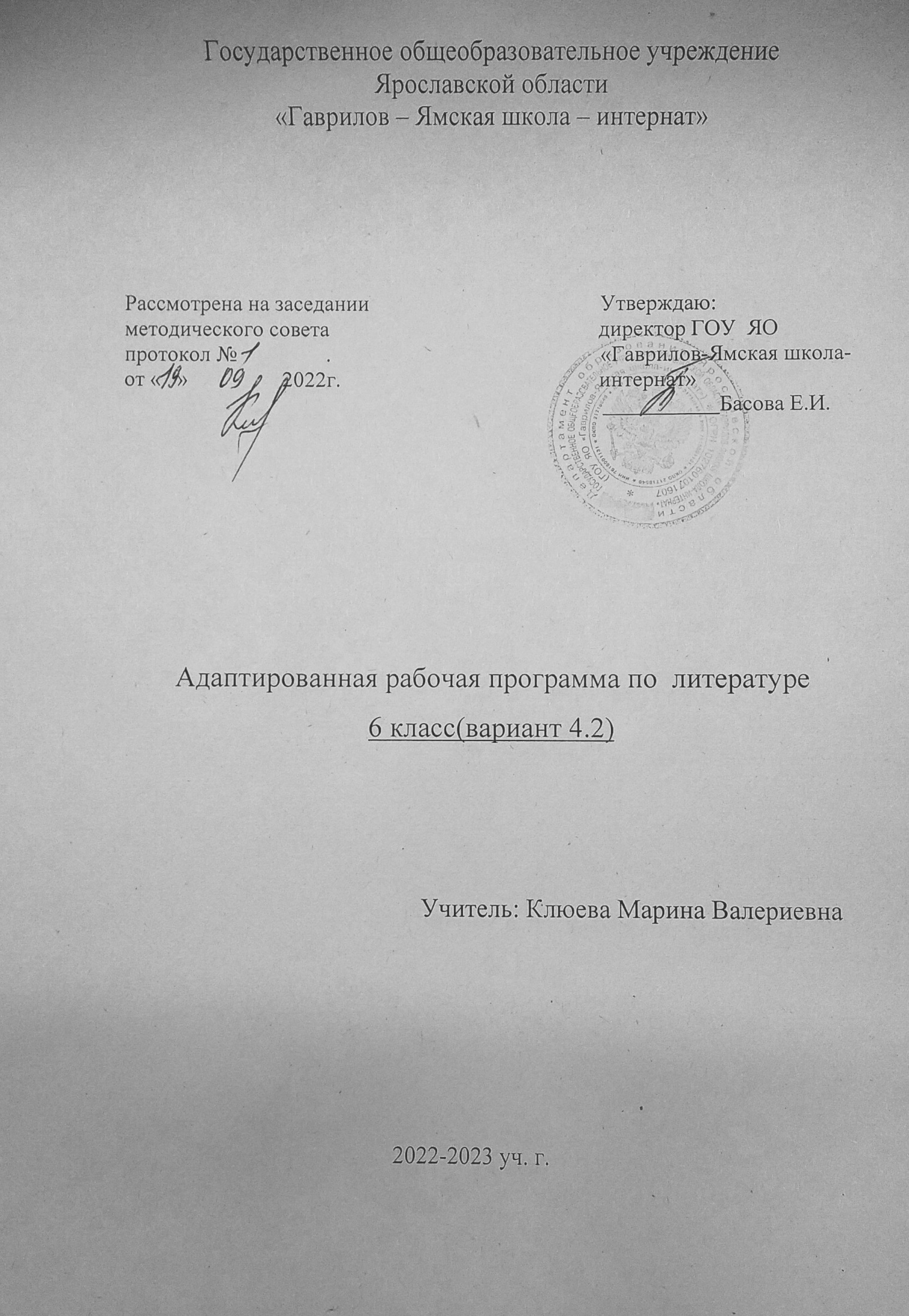 Общая характеристика учебного предмета «Литература»Учебный предмет «Литература» в наибольшей степени способствует формированию духовного облика и нравственных ориентиров молодого поколения, так как занимает ведущее место в эмоциональном, интеллектуальном и эстетическом развитии обучающихся, в становлении основ их миропонимания и национального самосознания. Особенности литературы как учебного предмета связаны с тем, что литературные произведения являются феноменом культуры: в них заключено эстетическое освоение мира, а богатство и многообразие человеческого бытия выражено в художественных образах, которые содержат в себе потенциал воздействия на читателей и приобщают их к нравственно-эстетическим ценностям, как национальным, так и общечеловеческим.Основу содержания литературного образования составляют чтение и изучение выдающихся художественных произведений русской и мировой литературы, что способствует постижению таких нравственных категорий, как добро, справедливость, честь, патриотизм, гуманизм, дом, семья. Целостное восприятие и понимание художественного произведения, его анализ и интерпретация	возможны	лишь	при	соответствующей эмоционально-эстетической реакции читателя, которая зависит от возрастных особенностей обучающихся, их психического и литературного развития, жизненного и читательского опыта.Полноценное литературное образование в основной школе невозможно без учета преемственности с курсом литературного чтения в начальной школе, межпредметных	связей	с	курсом	русского		языка,	истории		и	предметов художественного цикла, что способствует развитию речи, историзма мышления, художественного		вкуса,		формированию	эстетического	отношения		к окружающему миру и его воплощения в творческих работах различных жанров. Программа предполагает изучение произведений, относящихся ко всем этапам	российского	историко-литературного			процесса	(от		фольклора	до новейшей	русской литературы), включает разделы, касающиеся литературнародов России и зарубежной литературы.Основные виды деятельности обучающихся перечислены при изучении каждой монографической или обзорной темы и направлены на достижение планируемых результатов обучения.Коррекционно-развивающий потенциал предмета «Литература» обеспечивает преодоление следующих специфических трудностей, обусловленных слабовидением:несформированность или искаженность представлений о предметах и явлениях окружающего мира, особенно исторических, ведущая к вербализму знаний;трудность перевода кратковременной информации в долговременную память, вызванная не только недостаточным количеством илиотсутствием повторений, но и недостаточной значимостью для детей объектов запоминания и обозначающих их понятий, о которых они могут получить только вербальное (словесное) знание, значительно ограничивающая объем и время хранения в памяти терминов, стихотворных и прозаических текстов для чтения наизусть, содержание художественных произведений, научно-учебных текстов;низкая техника чтения, препятствующая пониманию прочитанного, выявлению авторской позиции;недоразвитие связной устной и письменной речи, затрудняющее выполнение разных видов пересказов, ответов на вопросы, письменных творческих работ;нарушение эмоционально-волевой сферы, которое ведет к расторможенности, быстрой переключаемости внимания, хаотичности восприятия, необходимости постоянной смены видов деятельности или, наоборот, к заторможенности, инертности, низкому уровню переключаемости внимания, задержкам внимания на второстепенных объектах.астеническое состояние, характеризующееся для ряда обучающихся значительным снижением желания учиться, избыточным нервным напряжением, повышенной утомляемостью, при которых сложно читать и анализировать большие по объему литературные произведения.Преодоление указанных трудностей должно осуществляться на каждом уроке учителем в процессе грамотно организованной коррекционной работы.Цели изучения учебного предмета «Литература»Цели изучения предмета «Литература» в основной школе состоят в формировании у обучающихся потребности в качественном чтении, культуры читательского восприятия, понимания литературных текстов и создания собственных устных и письменных высказываний; в развитии чувства причастности к отечественной культуре и уважения к другим культурам, аксиологической сферы личности на основе высоких духовно-нравственных идеалов, воплощенных в отечественной и зарубежной литературе. Достижение указанных целей возможно при решении учебных задач, которые постепенно усложняются.Задачи, связанные с пониманием литературы как одной из основных национально-культурных ценностей народа, как особого способа познания жизни, с обеспечением культурной самоидентификации, осознанием коммуникативно-эстетических возможностей родного языка на основе изучения выдающихся произведений отечественной культуры, культуры своего народа, мировой культуры, состоят в приобщении обучающихся к наследию отечественной и зарубежной классической литературы и лучшим образцам современной литературы; воспитании уважения к отечественной классике как высочайшему достижению национальной культуры, способствующей воспитанию патриотизма, формированию национально-культурной идентичности и способности к диалогу культур; освоению духовного опытачеловечества, национальных и общечеловеческих культурных традиций и ценностей; формированию гуманистического мировоззрения.Задачи, связанные с осознанием значимости чтения и изучения литературы для дальнейшего развития обучающихся, с формированием их потребности в систематическом чтении как средстве познания мира и себя в этом мире, с гармонизацией отношений человека и общества, ориентированы на воспитание и развитие мотивации к чтению художественных произведений, как изучаемых на уроках, так и прочитанных самостоятельно, что способствует накоплению позитивного опыта освоения литературных произведений, в том числе в процессе участия в различных мероприятиях, посвященных литературе, чтению, книжной культуре.Задачи, связанные с воспитанием квалифицированного читателя, обладающего эстетическим вкусом, с формированием умений воспринимать, анализировать, критически оценивать и интерпретировать прочитанное, направлены на формирование у обучающихся системы знаний о литературе как искусстве слова, в том числе основных теоретико и историко-литературных знаний, необходимых для понимания, анализа и интерпретации художественных произведений, умения воспринимать их в историко-культурном контексте, сопоставлять с произведениями других видов искусства; развитие читательских умений, творческих способностей, эстетического вкуса. Эти задачи направлены на развитие умения выявлять проблематику произведений и их художественные особенности, комментировать авторскую позицию и выражать собственное отношение к прочитанному; воспринимать тексты художественных произведений в единстве формы и содержания, реализуя возможность их неоднозначного толкования в рамках достоверных интерпретаций; сопоставлять и сравнивать художественные произведения, их фрагменты, образы и проблемы как между собой, так и с произведениями других искусств; формировать представления о специфике литературы в ряду других искусств и об историко-литературном процессе; развивать умения поиска необходимой информации с использованием различных источников, владеть навыками их критической оценки.Задачи,	связанные	с	осознанием	обучающимися коммуникативно-эстетических возможностей языка на основе изучения выдающихся произведений отечественной культуры, культуры своего народа, мировой культуры, направлены на совершенствование речи обучающихся на примере высоких образцов художественной литературы и умений создавать разные виды устных и письменных высказываний, редактировать их, а также выразительно читать произведения, в том числе наизусть, владеть различными видами пересказа, участвовать в учебном диалоге, адекватно воспринимая чужую точку зрения и аргументированно отстаивая свою.Коррекционные задачи:Развитие зрительного, осязательно-зрительного и слухового восприятия.Развитие и коррекция произвольного внимания.Развитие и коррекция памяти.Развитие и коррекция образного мышления.Развитие навыков зрительного, осязательно-зрительного и слухового анализа.Развитие связной устной и письменной речи.Преодоление вербализма.Развитие и коррекция монологической и диалогической речи.Обогащение активного и пассивного словаря, формирование новых понятий.Развитие и коррекция описательной речи.Формирование навыков работы с аудио и электронной книгой.формирование, уточнение или коррекция представлений о предметах и процессах окружающей действительности;Совершенствование навыков вербальной коммуникации.Совершенствование умения применять невербальные способы общения.Коррекция эмоционально-волевой сферы: формирование навыка самоконтроля, усидчивости и выдержки, умения адекватно обстановке выражать свои чувстваСовершенствование умения зрительной ориентировки в микропространстве.Формирование понятий «Любовь», «Симпатия», «Привязанность»,«Дружба», «Уважение», и т.д., развитие умения правильно идентифицировать свои чувства по отношению к другим людям и выбирать адекватные способы их выражения.Место учебного предмета «Литература» в учебном планеУчебный предмет «Литература» входит в предметную область «Русский язык и литература» и является обязательным для изучения. Учебный предмет«Литература» преемственен по отношению к предмету «Литературное чтение».Согласно учебному плану  на изучение учебного предмета «Литература» в 6 классе отводится 3 часа в неделю.СОДЕРЖАНИЕ УЧЕБНОГО ПРЕДМЕТА «ЛИТЕРАТУРА»классАнтичная литература.Гомер. Поэмы. «Илиада», «Одиссея» (фрагменты).Фольклор.Русские былины (не менее двух). Например, «Илья Муромец и Соловей-разбойник», Садко».Народные песни и баллады народов России и мира (не менее трех песен и одной баллады). Например, «Песнь о Роланде» (фрагменты). «Песнь о Нибелунгах» (фрагменты), баллада «Аника-воин» и др.Древнерусская литература.«Повесть временных лет» (не менее одного фрагмента). Например,«Сказание о белгородском киселе», «Сказание о походе князя Олега на Царьград», «Предание о смерти князя Олега».Литература первой половины XIX века.А. С. Пушкин. Стихотворения (не менее трех). «Песнь о вещем Олеге»,«Зимняя дорога», «Узник», «Туча» и др. Роман «Дубровский».М. Ю. Лермонтов. Стихотворения (не менее трех). «Три пальмы»,«Листок», «Утес» и др.А. В. Кольцов. Стихотворения (не менее двух). Например, «Косарь»,«Соловей» и др.Литература второй половины XIX века.Ф. И. Тютчев. Стихотворения (не менее двух). «Есть в осени первоначальной...», «С поляны коршун поднялся...».А. А. Фет. Стихотворения (не менее двух). «Учись у них — у дуба, у березы...», «Я пришел к тебе с приветом...».И. С. Тургенев. Рассказ «Бежин луг». Н. С. Лесков. Сказ «Левша».Л. Н. Толстой. Повесть «Детство» (главы).А. П. Чехов. Рассказы (три по выбору). Например, «Толстый и тонкий»,«Хамелеон», «Смерть чиновника» и др.А. И. Куприн. Рассказ «Чудесный доктор».Литература XX века.Стихотворения отечественных поэтов начала ХХ века (не менее двух). Например, стихотворения С. А. Есенина, В. В. Маяковского, А. А. Блока и др.Стихотворения отечественных поэтов XX века (не менее четырех стихотворений двух поэтов). Например, стихотворения О. Ф. Берггольц, В. С. Высоцкого, Е. А. Евтушенко, А. С. Кушнера, Ю. Д. Левитанского, Ю. П. Мориц, Б. Ш. Окуджавы, Д. С. Самойлова.Проза отечественных писателей конца XX — начала XXI века, в том числе о Великой Отечественной войне (два произведения по выбору). Например, Б. Л. Васильев. «Экспонат No...»; Б. П. Екимов. «Ночь исцеления», А. В. Жвалевский и Е. Б. Пастернак. «Правдивая история Деда Мороза» (глава«Очень страшный 1942 Новый год») и др.В. Г. Распутин. Рассказ «Уроки французского».Произведения отечественных писателей на тему взросления человека (не менее двух). Например, Р. П. Погодин. «Кирпичные острова»; Р. И. Фраерман. «Дикая собака Динго, или Повесть о первой любви»; Ю. И. Коваль.«Самая легкая лодка в мире» и др.Произведения современных отечественных писателей-фантастов (не менее двух). Например, А. В. Жвалевский и Е. Б. Пастернак. «Время всегда хорошее»; С. В. Лукьяненко. «Мальчик и Тьма»; В. В. Ледерман. «Календарь ма(й)я» и др.Литература народов Российской Федерации.Стихотворения (два по выбору). Например, М. Карим. «Бессмертие» (фрагменты); Г. Тукай. «Родная деревня», «Книга»; К. Кулиев. «Когда на меня навалилась беда...», «Каким бы малым ни был мой народ...», «Что б ни делалось на свете...».Зарубежная литература.Д. Дефо. «Робинзон Крузо» (главы по выбору).Дж. Свифт. «Путешествия Гулливера» (главы по выбору).Произведения зарубежных писателей на тему взросления человека (не менее двух). Например, Ж. Верн. «Дети капитана Гранта» (главы по выбору). Х. Ли. «Убить пересмешника» (главы по выбору) и др.Произведения современных зарубежных писателей-фантастов (не менее двух). Например, Дж. К. Роулинг. «Гарри Поттер» (главы по выбору), Д. У. Джонс. «Дом с характером» и др.ПЛАНИРУЕМЫЕ РЕЗУЛЬТАТЫ ОСВОЕНИЯ УЧЕБНОГО ПРЕДМЕТА «ЛИТЕРАТУРА»Личностные результатыЛичностные результаты освоения учебного предмета «Литература» для основного общего образования достигаются в единстве учебной и воспитательной деятельности в соответствии с традиционными российскими социокультурными и духовно-нравственными ценностями, отражёнными в произведениях русской литературы, принятыми в обществе правилами и нормами поведения и способствуют процессам самопознания, самовоспитания и саморазвития, формирования внутренней позиции личности.Личностные результаты освоения учебного предмета «Литература» для основного общего образования должны отражать готовность обучающихся руководствоваться системой позитивных ценностных ориентаций и расширение опыта деятельности на её основе и в процессе реализации основных направлений воспитательной деятельности, в том числе в части:Духовно-нравственного воспитания: ориентация на моральные ценности и нормы в ситуациях нравственного выбора с оценкой поведения и поступков персонажей литературных произведений; готовность оценивать своё поведение и поступки, а также поведение и поступки других людей с позиции нравственных и правовых норм с учётом осознания последствий поступков; активное неприятие асоциальных поступков, свобода и ответственность личности в условиях индивидуального и общественного пространства.Эстетического воспитания: восприимчивость к разным видам искусства, традициям и творчеству своего и других народов, понимание эмоционального воздействия искусства, в том числе изучаемых литературных произведений; осознание важности художественной литературы и культуры как средства коммуникации и самовыражения; понимание ценности отечественного и мирового искусства, роли этнических культурных традиций и народного творчества; стремление к самовыражению в разных видах искусства.Ценности научного познания: ориентация в деятельности на современную систему научных представлений об основных закономерностях развития человека, природы и общества, взаимосвязях человека с природной и социальной средой с опорой на изученные и самостоятельно прочитанные литературные произведения; овладение языковой и читательской культурой как средством познания мира; овладение основными навыками исследовательскойдеятельности с учётом специфики школьного литературного образования; установка на осмысление опыта, наблюдений, поступков и стремление совершенствовать пути достижения индивидуального и коллективного благополучия.Личностные результаты, обеспечивающие адаптацию обучающегося к изменяющимся условиям социальной и природной среды:освоение обучающимися социального опыта, основных социальных ролей, соответствующих ведущей деятельности возраста, норм и правил общественного поведения, форм социальной жизни в группах и сообществах, включая семью, группы, сформированные по профессиональной деятельности, а также в рамках социального взаимодействия с людьми из другой культурной среды; изучение и оценка социальных ролей персонажей литературных произведений;потребность во взаимодействии в условиях неопределённости, открытость опыту и знаниям других; в действии в условиях неопределенности, повышение уровня своей компетентности через практическую деятельность, в том числе умение учиться у других людей, осознавать в совместной деятельности новые знания, навыки и компетенции из опыта других; в выявлении и связывании образов, необходимость в формировании новых знаний, в том числе формулировать идеи, понятия, гипотезы об объектах и явлениях, в том числе ранее неизвестных, осознавать дефициты собственных знаний и компетентностей, планировать своё развитие; умение оперировать основными понятиями, терминами и представлениями в области концепции устойчивого развития; анализировать и выявлять взаимосвязи природы, общества и экономики; оценивать свои действия с учётом влияния на окружающую среду, достижений целей и преодоления вызовов, возможных глобальных последствий;способность осознавать стрессовую ситуацию, оценивать происходящие изменения и их последствия, опираясь на жизненный и читательский опыт; воспринимать стрессовую ситуацию как вызов, требующий контрмер; оценивать ситуацию стресса, корректировать принимаемые решения и действия; формулировать и оценивать риски и последствия, формировать опыт, уметь находить позитивное в произошедшей ситуации; быть готовым действовать в отсутствии гарантий успеха.Специальные личностные результаты:способность к осмыслению и дифференциации картины мира, ее временно-пространственной организации;способность к осмыслению социального окружения, своего места в нем, принятию соответствующих возрасту ценностей и социальных ролей;умение	оценивать	с	позиций	социальных	норм	собственные поступки и поступки других людей;эмоционально-ценностное	отношение	к	окружающей	среде, необходимости ее сохранения и рационального использования;умение формировать эстетические чувства, впечатления от восприятия предметов и явлений окружающего мира.Метапредметные результатыОвладение	универсальными	учебными	познавательными действиями.Базовые логические действия:выявлять и характеризовать существенные признаки объектов (художественных и учебных текстов, литературных героев и др.) и явлений (литературных направлений, этапов историко-литературного процесса);устанавливать существенный признак классификации и классифицировать литературные объекты по существенному признаку, устанавливать основания для их обобщения и сравнения, определять критерии проводимого анализа;с учётом предложенной задачи выявлять закономерности и противоречия в рассматриваемых литературных фактах и наблюдениях над текстом; предлагать критерии для выявления закономерностей и противоречий с учётом учебной задачи;выявлять дефициты информации, данных, необходимых для решения поставленной учебной задачи;выявлять причинно-следственные связи при изучении литературных явлений и процессов; делать выводы с использованием дедуктивных и индуктивных умозаключений, умозаключений по аналогии; формулировать гипотезы об их взаимосвязях;самостоятельно выбирать способ решения учебной задачи при работе с разными типами текстов (сравнивать несколько вариантов решения, выбирать наиболее подходящий с учётом самостоятельно выделенных критериев).Базовые исследовательские действия:использовать вопросы как исследовательский инструмент познания в литературном образовании;формулировать вопросы, фиксирующие разрыв между реальным и желательным состоянием ситуации, объекта, и самостоятельно устанавливать искомое и данное;формировать гипотезу об истинности собственных суждений и суждений других, аргументировать свою позицию, мнение;проводить по самостоятельно составленному плану небольшое исследование по установлению особенностей литературного объекта изучения, причинно-следственных связей и зависимостей объектов между собой;оценивать на применимость и достоверность информацию, полученную в ходе исследования (эксперимента);самостоятельно формулировать обобщения и выводы по результатам проведённого наблюдения, опыта, исследования; владеть инструментами оценки достоверности полученных выводов и обобщений;прогнозировать возможное дальнейшее развитие событий и их последствия в аналогичных или сходных ситуациях, а также выдвигать предположения об их развитии в новых условиях и контекстах, в том числе в литературных произведениях.Работа с информацией:применять различные методы, инструменты и запросы при поиске и отборе литературной и другой информации или данных из источников с учётом предложенной учебной задачи и заданных критериев;выбирать, анализировать, систематизировать и интерпретировать литературную и другую информацию различных видов и форм представления;находить сходные аргументы (подтверждающие или опровергающие одну и ту же идею, версию) в различных информационных источниках;самостоятельно выбирать оптимальную форму представления литературной и другой информации и иллюстрировать решаемые учебные задачи несложными схемами, диаграммами, иной графикой и их комбинациями;оценивать надёжность литературной и другой информации по критериям, предложенным учителем или сформулированным самостоятельно;эффективно запоминать и систематизировать эту информацию.Овладение	универсальными	учебными	коммуникативными действиями.Общение:воспринимать и формулировать суждения, выражать эмоции в соответствии с условиями и целями общения; выражать себя (свою точку зрения) в устных и письменных текстах; распознавать невербальные средства общения, понимать значение социальных знаков, знать и распознавать предпосылки конфликтных ситуаций, находя аналогии в литературных произведениях, и смягчать конфликты, вести переговоры; понимать намерения других, проявлять уважительное отношение к собеседнику и корректно формулировать свои возражения; в ходе учебного диалога и/или дискуссии задавать вопросы по существу обсуждаемой темы и высказывать идеи, нацеленные на решение учебной задачи и поддержание благожелательности общения; сопоставлять свои суждения с суждениями других участников диалога, обнаруживать различие и сходство позиций; публично представлять результаты выполненного опыта (литературоведческого эксперимента, исследования, проекта); самостоятельно выбирать формат выступления с учётом задач презентации и особенностей аудитории и в соответствии с ним составлять устные и письменные тексты с использованием иллюстративных материалов;Совместная деятельность:использовать преимущества командной (парной, групповой, коллективной) и индивидуальной работы при решении конкретной проблемы на уроках литературы, обосновывать необходимость применения групповых формвзаимодействия при решении поставленной задачи; принимать цель совместной учебной деятельности, коллективно строить действия по её достижению: распределять роли, договариваться, обсуждать процесс и результат совместной работы;уметь обобщать мнения нескольких людей; проявлять готовность руководить, выполнять поручения, подчиняться; планировать организацию совместной работы на уроке литературы и во внеурочной учебной деятельности, определять свою роль (с учётом предпочтений и возможностей всех участников взаимодействия), распределять задачи между членами команды, участвовать в групповых формах работы (обсуждения, обмен мнений,«мозговые штурмы» и иные);выполнять свою часть работы, достигать качественного результата по своему направлению, и координировать свои действия с другими членами команды;оценивать качество своего вклада в общий результат по критериям, сформулированным участниками взаимодействия на литературных занятиях;сравнивать результаты с исходной задачей и вклад каждого члена команды в достижение результатов, разделять сферу ответственности и проявлять готовность к предоставлению отчёта перед группой.Овладение универсальными учебными регулятивными действиями.Самоорганизация:выявлять проблемы для решения в учебных и жизненных ситуациях, анализируя ситуации, изображённые в художественной литературе;ориентироваться в различных подходах принятия решений (индивидуальное, принятие решения в группе, принятие решений группой);самостоятельно составлять алгоритм решения учебной задачи (или его часть), выбирать способ решения учебной задачи с учётом имеющихся ресурсов и собственных возможностей, аргументировать предлагаемые варианты решений;составлять план действий (план реализации намеченного алгоритма решения) и корректировать предложенный алгоритм с учётом получения новых знаний об изучаемом литературном объекте;делать выбор и брать ответственность за решение.Самоконтроль:владеть способами самоконтроля, самомотивации и рефлексии в школьном литературном образовании;давать адекватную оценку учебной ситуации и предлагать план её изменения;учитывать контекст и предвидеть трудности, которые могут возникнуть при решении учебной задачи, адаптировать решение к меняющимся обстоятельствам;объяснять причины достижения (недостижения) результатов деятельности, давать оценку приобретённому опыту, уметь находить позитивное в произошедшей ситуации;вносить коррективы в деятельность на основе новых обстоятельств и изменившихся ситуаций, установленных ошибок, возникших трудностей;оценивать соответствие результата цели и условиям.Эмоциональный интеллект:развивать способность различать и называть собственные эмоции, управлять ими и эмоциями других; выявлять и анализировать причины эмоций; ставить себя на место другого человека, понимать мотивы и намерения другого, анализируя примеры из художественной литературы;регулировать способ выражения своих эмоций;принятие себя и других: осознанно относиться к другому человеку, его мнению, размышляя над взаимоотношениями литературных героев;признавать своё право на ошибку и такое же право другого;принимать себя и других, не осуждая;проявлять открытость себе и другим;осознавать невозможность контролировать всё вокруг.Специальные метапредметные результаты:использовать	сохранные	анализаторы	в	различных	видах деятельности (учебно-познавательной, ориентировочной, трудовой);применять	современные	средства	коммуникации	и тифлотехнические средства;применять	приемы	отбора	и	систематизации	материала	на определенную тему;вести самостоятельный поиск информации;преобразовывать, сохранять и передавать информацию, полученную в результате чтения или аудирования;принимать участие в речевом общении, соблюдая нормы речевого этикета;адекватно	использовать	жесты,	мимику	в	процессе	речевого общения;осуществлять	речевой	самоконтроль	в	процессе	учебной деятельности и в повседневной коммуникации;оценивать свою речь с точки зрения ее содержания, языкового оформления;находить грамматические и речевые ошибки, недочеты, исправлятьих;планировать,	контролировать	и	оценивать	учебные действия всоответствии с поставленной задачей и условиями ее реализации.Предметные результатыПри планировании предметных результатов освоения учебного предметаследует учитывать, что формирование различных умений, навыков, компетенций происходит у разных обучающихся с разной скоростью и в разной степени, что диктует необходимость дифференцированного и индивидуального подхода к ним и применения разных стратегий и создания индивидуальных образовательных траекторий достижения этих результатов.классПонимать общечеловеческую и духовно-нравственную ценность литературы, осознавать её роль в воспитании любви к Родине и укреплении единства многонационального народа Российской Федерации;понимать особенности литературы как вида словесного искусства, отличать художественный текст от текста научного, делового, публицистического;осуществлять элементарный смысловой и эстетический анализ произведений фольклора и художественной литературы; воспринимать, анализировать, интерпретировать и оценивать прочитанное (с учётом литературного развития обучающихся);определять тему и главную мысль произведения, основные вопросы, поднятые автором; указывать родовую и жанровую принадлежность произведения; выявлять позицию героя и авторскую позицию; характеризовать героев-персонажей, давать их сравнительные характеристики; выявлять основные особенности языка художественного произведения, поэтической и прозаической речи;понимать сущность теоретико-литературных понятий и учиться использовать их в процессе анализа и интерпретации произведений, оформления собственных оценок и наблюдений: художественная литература и устное народное творчество; проза и поэзия; художественный образ; роды (лирика, эпос), жанры (рассказ, повесть, роман, басня, послание); форма и содержание литературного произведения; тема, идея, проблематика; сюжет, композиция; стадии развития действия: экспозиция, завязка, развитиедействия, кульминация, развязка; повествователь, рассказчик, литературный герой (персонаж), лирический герой, речевая характеристика героя; портрет, пейзаж, художественная деталь; юмор, ирония; эпитет, метафора, сравнение; олицетворение, гипербола; антитеза, аллегория; стихотворный метр (хорей, ямб), ритм, рифма, строфа;выделять в произведениях элементы художественной формы и обнаруживать связи между ними;сопоставлять произведения, их фрагменты, образы персонажей, сюжеты разных литературных произведений, темы, проблемы, жанры (с учётом возраста и литературного развития обучающихся);сопоставлять (с учетом состояния зрительных функций) с помощью учителя изученные и самостоятельно прочитанные произведения художественной литературы с произведениями других видов искусства (живопись, музыка, театр, кино);выразительно читать стихи и прозу, в том числе наизусть (не менеепоэтических произведений, не выученных ранее), передавая личное отношение к произведению (с учётом литературного развития, индивидуальных особенностей обучающихся);пересказывать прочитанное произведение, используя подробный, сжатый, выборочный, творческий пересказ, отвечать на вопросы по прочитанному произведению и с помощью учителя формулировать вопросы к тексту;участвовать в беседе и диалоге о прочитанном произведении, давать аргументированную оценку прочитанному;создавать устные и письменные высказывания разных жанров (объёмом не менее 100 слов), писать сочинение-рассуждение по заданной теме с опорой на прочитанные произведения, аннотацию, отзыв;владеть умениями интерпретации и оценки текстуально изученных произведений фольклора, древнерусской, русской и зарубежной литературы и современных авторов с использованием методов смыслового чтения и эстетического анализа;осознавать важность чтения и изучения произведений устного народного творчества и художественной литературы для познания мира, формирования эмоциональных и эстетических впечатлений, а также для собственного развития;планировать собственное досуговое чтение, обогащать свой круг чтения по рекомендациям учителя, в том числе за счёт произведений современной литературы для детей и подростков;развивать умения коллективной проектной или исследовательской деятельности под руководством учителя и учиться публично представлять полученные результаты;развивать умение использовать словари и справочники, доступные для лиц, имеющих нарушения зрения, в том числе в электронной форме; пользоваться под руководством учителя электронными библиотеками и другими	интернет-ресурсами,	соблюдая	правила	информационной безопасности.                                                                                           6 класс3 часа в неделю, всего 102 часаТематический блок/разделОсновное содержаниеОсновные виды деятельности обучающихсяАнтичная	литература. (2 ч.)Гомер. Поэмы «Илиада», «Одиссея» (фрагменты). (2 ч.)выразительно читать фрагменты произведений;характеризовать героя поэмы, создавать словесный портрет на основе авторского описания и художественных деталей;сопоставлять литературные произведения с мифологической основой, а также на основе близости их тематики и проблематики; сравнивать персонажей произведения по сходству или контрасту; сопоставлять с эпическими произведениями других народов;владеть умениями анализировать произведение, различными видами пересказа художественного текста (подробный, сжатый, выборочный, творческий).Фольклор. (7 ч.)Былины (не менее двух). Например,«Илья			Муромец			и Соловей-разбойник», «Садко». (4 ч.) Народные песни и баллады народов России и мира (не менее трёх песен и одной баллады). Например, «Песнь о Роланде»	(фрагменты),	«Песнь	о Нибелунгах»	(фрагменты),	баллада«Аника-воин» и др. (3 ч.)выразительно читать былины, пересказывать, передавая языковые и интонационные особенности этого жанра;работать со словом, с историко-культурным комментарием;отвечать на вопросы, составлять развёрнутый план, определять идейно-тематическое содержание былин;определять особенности былины как эпического жанра, выявлять особенности композиции, художественные детали, определяя их роль в повествовании, ритмико-мелодическое своеобразие русской былины;характеризовать героев былин, оценивать их поступки;сопоставлять былины с другими известными произведениями героического эпоса;определять роль гиперболы как одного из основных средств изображения былинных героев;читать выразительно фольклорные произведения;определять художественно-тематические особенности народных песен и баллады;выражать личное читательское отношение к прочитанному;устно или письменно отвечать на вопросы;работать со словарями, определять значение устаревших слов и выражений.Древнерусская«Повесть временных лет» (не менеевыразительно читать произведение с учётом особенностей жанра;литература. (2 ч.)одного       фрагмента).       Например,«Сказание о белгородском киселе»,«Сказание o походе князя Олега на Царьград», «Предание о смерти князя Олега» (2 ч.)работать со словарями, определять значение устаревших слов и выражений;выявлять	характерные	для	произведений	древнерусской литературы темы, образы и приёмы изображения человека;определять с помощью учителя роль и место древнерусских повестей в истории русской литературы;характеризовать образ рассказчика и главных героев;выявлять	средства	художественной	выразительности, анализировать идейно-тематическое содержание повести.Литература первой половины XIX века. (13 ч.)А. С. Пушкин. Стихотворения (не менее трёх). «Песнь о вещем Олеге»,«Зимняя дорога», «Узник», «Туча» и др. Роман «Дубровский». (8 ч.)читать выразительно стихотворение;отличать поэтический текст от прозаического, аргументировать свой ответ;выявлять средства художественной изобразительности в лирических произведениях (эпитет, метафора, олицетворение, сравнение);выполнять письменные работы по первоначальному анализу стихотворения;заучивать стихотворение наизусть;читать, анализировать и интерпретировать художественный текст, сравнивать его с произведением древнерусской литературы;определять общее и особенное в подаче сюжета;уметь работать со словарями, определять значение устаревших слов и выражений;читать фрагменты прозаического произведения;анализировать текст, выявлять тему, композицию, круг главных героев и второстепенных персонажей;составлять развёрнутый план, пересказывать фрагменты текста;аргументированно высказывать своё отношение к событиям и героям произведения;писать сочинение на одну из тем.Литература первой половины XIX века. (13 ч.)М. Ю. Лермонтов. Стихотворения (не менее трёх). «Три пальмы», «Листок»,«Утёс» и др. (3 ч.)выразительно читать стихотворение;определять тематическое единство подобранных произведений;выявлять	средства	художественной	изобразительности	в лирических произведениях (эпитет, метафора, олицетворение,сравнение);сопоставлять художественные тексты с произведениями других видов искусств;заучивать по выбору стихотворение/я наизусть.А. В. Кольцов. Стихотворения (не менее	двух).	Например,	«Косарь»,«Соловей и др. (2 ч.)выразительно читать поэтический текст;определять идейно-художественное содержание текста, выявлять средства художественной выразительности;видеть взаимосвязь пейзажной зарисовки с душевным состоянием и настроением человека;характеризовать лирического героя;работать со словарями, определять значение устаревших слов и выражений;читать одно из стихотворений наизусть.Литература второй половины XIX века. (16 ч.)Ф. И. Тютчев. Стихотворения (не менее двух). «Есть в осени первоначальной…», «С поляны коршун поднялся…» (2 ч.)читать выразительно стихотворение;определять его тематическое содержание и эмоциональный настрой;выявлять средства художественной выразительности;читать одно из стихотворений наизусть.Литература второй половины XIX века. (16 ч.)А. А. Фет. Стихотворения (не менее двух). «Учись у них — у дуба, у берёзы…», «Я пришёл к тебе с приветом…». (2 ч.)читать выразительно стихотворение, анализировать;находить языковые средства художественной выразительности (эпитет, сравнение, метафора, олицетворение), определять их роль в создании поэтических образов;читать одно из стихотворений наизусть.Литература второй половины XIX века. (16 ч.)И. С. Тургенев. Рассказ «Бежин луг» (2 ч.)воспринимать и выразительно читать литературное произведение;уметь	отвечать	на	вопросы,	задавать	вопросы	к	тексту, пересказывать;составлять план (простой, подробный);выделять наиболее яркие эпизоды произведения;определять тему, идею;характеризовать главных героев рассказа;определять роль пейзажных описаний в произведении;сопоставлять художественный текст с произведениями других видов искусства;составлять отзыв о рассказе;пользоваться библиотечным каталогом для поиска книги.Н. С. Лесков. Сказ «Левша». (3 ч.)читать текст, отвечать на вопросы;владеть различными видами пересказа художественного текста (подробный, сжатый, выборочный);характеризовать героя, его поступки;определять	основную	мысль	произведения,	жанровые особенности, художественные средства изобразительности;работать со словарями, определять значение устаревших слов и выражений;аргументированно	высказывать	своё	отношение	к	герою произведения;создавать аннотацию на прочитанное произведение.Л. Н. Толстой. Повесть «Детство» (главы). (2 ч.)выразительно читать главы повести, отвечать на вопросы, пересказывать;выявлять основную мысль, определять особенности композиции;участвовать в беседе о прочитанном, в том числе используя факты жизни и творчества писателя; формулировать свою точку зрения и корректно передавать своими словами смысл чужих суждений;определять особенности автобиографического произведения;характеризовать главного героя, его поступки и переживания.А.	П.	Чехов.	Рассказы	(три	по выбору).Например,	«Толстый	и	тонкий»,«Хамелеон», «Смерть чиновника». (3 ч.)воспринимать и выразительно читать рассказ, отвечать на вопросы, уметь формулировать вопросы к тексту, пересказывать близко к тексту, владеть художественным пересказом;определять роль названия в литературном произведении;выявлять жанровые отличия рассказа, определять его проблематику;анализировать произведение с учётом его жанровых особенностей, с использованием методов смыслового чтения и эстетического анализа, давать собственную интерпретацию и оценку произведениям;характеризовать героев рассказа;выявлять детали, создающие комический эффект;инсценировать рассказ или его фрагмент;писать мини-сочинение.А. И. Куприн. Рассказ «Чудесный доктор». (2 ч.)воспринимать и выразительно читать рассказ;отвечать на вопросы, уметь формулировать вопросы к тексту, пересказывать текст, используя авторские средства художественной выразительности;определять тему, идею произведения, своеобразие композиции;характеризовать главных героев, основные события;описывать	портреты	героев	произведения,	раскрывать	их внутренний мир;выстраивать с помощью учителя траекторию самостоятельного чтения;писать отзыв на прочитанное произведение, аргументировать своё мнение.Литература	XX	века. (17 ч.)Стихотворения отечественных поэтов начала ХХ века (не менее двух). Например, стихотворения С. А. Есенина, В. В. Маяковского, А. А. Блока и др. (3 ч.)эмоционально воспринимать и выразительно читать произведение (в том числе наизусть);отвечать на вопросы, анализировать стихотворение;определять тему, идею, художественные и композиционные особенности лирического произведения, особенности авторского языка;характеризовать лирического героя;устно или письменно отвечать на вопросы.Литература	XX	века. (17 ч.)Стихотворения отечественных поэтов XX века (не менее четырёх стихотворений двух поэтов). Например, стихотворения О. Ф. Берггольц, В. С. Высоцкого, Е. А. Евтушенко, А. С. Кушнера, Ю. Д. Левитанского, Ю. П. Мориц, Б. Ш. Окуджавы, Д. С. Самойлова (3 ч.)эмоционально воспринимать и выразительно читать произведение (в том числе наизусть);выражать личное читательское отношение к прочитанному;определять	тему,	идею,	художественные	и	композиционные особенности лирического произведения;характеризовать лирического героя;анализировать	произведение	с	учётом	его	родо-жанровой принадлежности;выявлять средства художественной изобразительности в лирических произведениях;устно или письменно отвечать на вопросы.Литература	XX	века. (17 ч.)Проза отечественных писателей концаXX — начала XXI века, в том числе очитать, отвечать на вопросы, пересказывать;находить	детали,	языковые	средства	художественнойВеликой Отечественной войне (два произведения по выбору). Например, Б. Л. Васильев «Экспонат №»; Б. П. Екимов «Ночь исцеления»; А. В. Жвалевский и Е. Б. Пастернак«Правдивая история Деда Мороза» (глава «Очень страшный 1942 Новый год»). (2 ч.)В. Г. Распутин. Рассказ «Уроки французского». (2 ч.)выразительности, определять их роль в произведении;определять характер главного героя, его взаимоотношение с окружающими;выявлять роль пейзажа в рассказе;оценивать художественное своеобразие произведения;выявлять авторскую позицию;высказывать	своё отношение к событиям, изображённым в произведении;находить информацию об авторе и произведении в справочной, энциклопедической литературе;создавать аннотацию на прочитанное произведение;выстраивать с помощью учителя траекторию самостоятельного чтения;писать сочинение с опорой на одно из произведений.Произведения	отечественных писателей на тему взросления человека (не менее двух). Например, Р. П. Погодин«Кирпичные острова»; Р. И. Фраерман«Дикая собака Динго, или Повесть о первой любви»; Ю. И. Коваль «Самая лёгкая лодка в мире». (3 ч.)читать, отвечать на вопросы, пересказывать;определять тему, идею произведения;характеризовать главных героев, давать их словесный портрет;сопоставлять героев и их поступки с другими произведениями;выявлять авторскую позицию;высказывать	своё	отношение	к	событиям,	изображённым	в произведении;находить информацию об авторе и произведении в справочной, энциклопедической литературе;выстраивать с помощью учителя траекторию самостоятельного чтения;участвовать в разработке учебных проектов;писать отзыв о прочитанной книге.Произведения	современных отечественных писателей-фантастов (не менее двух). Например, А. В. Жвалевский и Е. Б. Пастернак «Время всегда хорошее»; С. В. Лукьяненко«Мальчик и Тьма»; В. В. Ледерман«Календарь ма(й)я» и др. (4 ч.)эмоционально воспринимать и выразительно читать произведение;определять	тему,	идею,	художественные	и	композиционные особенности произведений;формулировать вопросы по тексту произведения;использовать различные виды пересказа произведения или его фрагмента;характеризовать и сопоставлять основных героев произведений,выявлять художественные средства их создания;сопоставлять произведения одного и разных авторов по заданным основаниям;выявлять	средства	художественной	изобразительности	в произведениях;использовать различные виды пересказа произведения или его фрагмента;выражать личное читательское отношение к прочитанному;выстраивать с помощью учителя траекторию самостоятельного чтения;писать сочинение на литературную тему или отзыв о прочитанном произведении, аргументировать своё мнение;создавать аннотацию на прочитанное произведение.Литература народов Российской Федерации. (2 ч.)Стихотворения (два по выбору). Например, М. Карим «Бессмертие» (фрагменты); Г. Тукай «Родная деревня», «Книга»; К. Кулиев «Когда на меня навалилась беда…», «Каким бы малым ни был мой народ…», «Чтоб ни делалось на свете…» (2 ч.)читать выразительно и анализировать поэтический текст;характеризовать лирического героя;сопоставлять	произведения,	определяя	общность темы и её художественное воплощение;выявлять художественные средства выразительности.Зарубежнаялитература. (11 ч.)Д. Дефо. «Робинзон Крузо» (главы по выбору). (2 ч.)читать выразительно прозаический текст, отвечать на вопросы;учиться самостоятельно формулировать вопросы;пересказывать (кратко, подробно, выборочно) главу повести.уметь характеризовать героев повести;анализировать	детали,	выявляющие	авторское	отношение	к персонажам;определять художественные средства выразительности;работать со словарями, определять значение устаревших слов и выражений;аргументированно	высказывать	своё	отношение	к	героям произведения;составлять отзыв о произведении.Зарубежнаялитература. (11 ч.)Дж. Свифт. «Путешествия Гулливера» (главы по выбору). (2 ч.)читать	произведение,	отвечать	на	вопросы,	анализировать отдельные фрагменты;определять жанровую особенность произведения;характеризовать главного героя, выявлять своё отношение к нему;сопоставлять художественные тексты с произведениями других видов искусств;составлять письменный отзыв о произведении.Произведения зарубежных писателей на тему взросления человека (не менее двух). Например, Ж. Верн.«Дети капитана Гранта» (главы по выбору);	Х.	Ли	«Убить пересмешника» (главы по выбору) и др. (4 ч.)читать, отвечать на вопросы;самостоятельно	формулировать	вопросы	к произведению в процессе его анализа;владеть разными видами анализа;выявлять сюжет, композицию произведения;находить информацию об авторе и произведении в справочной, энциклопедической литературе;выстраивать с помощью учителя траекторию самостоятельного чтения;участвовать в разработке учебных проектов;писать отзыв на прочитанную книгу.Произведения	современных зарубежных писателей-фантастов (не менее двух). Например, Дж. К. Роулинг «Гарри Поттер» (главы по выбору), Д. У. Джонс «Дом с характером» и др. (3 ч.)читать	выразительно	литературное	произведение, отвечать на вопросы, самостоятельно формулировать вопросы;определять жанровую особенность произведения;определять тему, идею, художественные и композиционные особенности произведения;находить информацию об авторе и произведении в справочной, энциклопедической литературе;выстраивать с помощью учителя траекторию самостоятельного чтения;участвовать в разработке учебных проектов;писать отзыв на прочитанную книгу;создавать аннотацию на прочитанное произведение.